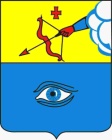 ПОСТАНОВЛЕНИЕ__31.03.2023__                                                                                             № __11/14__ г. ГлазовО внесении изменений в перечень главных администраторов доходов бюджета муниципального образования «Город Глазов» на 2023 год и плановый период 2024 и 2025 годов, утвержденный постановлением Администрации города Глазова от 02.11.2022 № 11/27 (в ред. от 23.12.2022 № 11/33, от 07.02.2023 № 11/8, от 17.02.2023 № 11/9, от 06.03.2023 № 11/11)В соответствии с пунктом 3.2 статьи 160.1 Бюджетного кодекса Российской Федерации, решением Городской думы города Глазова от 30 марта 2016 года № 99 «Об утверждении Положения «О бюджетном процессе в муниципальном образовании «Город Глазов», руководствуясь Уставом города Глазова, постановляю:1. Внести следующие изменения в перечень главных администраторов доходов бюджета муниципального образования «Город Глазов» на 2023 год и на плановый период 2024 и 2025 годов:       1.1. По главному администратору доходов «Управление жилищно-коммунального хозяйства Администрации города Глазова» после строки:        дополнить строками:       1.2. По главному администратору доходов «Управление образования Администрации города Глазова» после строки:        дополнить строками:2. Настоящее постановление вступает в силу со дня подписания и распространяется на правоотношения, возникшие с 01 января 2023 года.3.    Постановление подлежит официальному опубликованию.Администрация муниципального образования «Город Глазов» (Администрация города Глазова) «Глазкар» муниципал кылдытэтлэн Администрациез(Глазкарлэн Администрациез) «9611 17 15020 04 0000 150 Инициативные платежи, зачисляемые в бюджеты городских округов»  «9611 17 15020 04 0311 150 Инициативные платежи, зачисляемые в бюджеты городских округов (добровольные пожертвования физических лиц - населения (жителей) на реализацию проекта  развития общественной инфраструктуры, основанного на местной  инициативе «Обустройство детской и спортивной площадки на улице Драгунова»)9611 17 15020 04 0312 150 Инициативные платежи, зачисляемые в бюджеты городских округов (добровольные пожертвования физических лиц - населения (жителей) на реализацию проекта  развития общественной инфраструктуры, основанного на местной  инициативе «Обустройство «Тропы Здоровья»»)9611 17 15020 04 0313 150 Инициативные платежи, зачисляемые в бюджеты городских округов (добровольные пожертвования физических лиц - населения (жителей) на реализацию проекта  развития общественной инфраструктуры, основанного на местной  инициативе «Обустройство детской  площадки»)9611 17 15020 04 0314 150 Инициативные платежи, зачисляемые в бюджеты городских округов (добровольные пожертвования физических лиц - населения (жителей) на реализацию проекта  развития общественной инфраструктуры, основанного на местной  инициативе «Обустройство детской и спортивной площадки  на улице Советской «Мы вместе»»)9611 17 15020 04 0315 150 Инициативные платежи, зачисляемые в бюджеты городских округов (добровольные пожертвования физических лиц - населения (жителей) на реализацию проекта  развития общественной инфраструктуры, основанного на местной  инициативе «Обустройство спортивной площадки «Место притяжения»»)9611 17 15020 04 0316 150 Инициативные платежи, зачисляемые в бюджеты городских округов (добровольные пожертвования физических лиц - населения (жителей) на реализацию проекта  развития общественной инфраструктуры, основанного на местной  инициативе «Приобретение и монтаж «Универсальной спортивной площадки» на территории детского городка»)9611 17 15020 04 0320 150 Инициативные платежи, зачисляемые в бюджеты городских округов (добровольные пожертвования физических лиц - населения (жителей) на реализацию проекта  развития общественной инфраструктуры, основанного на местной  инициативе «Устройство водопроводной сети»)9611 17 15020 04 0411 150 Инициативные платежи, зачисляемые в бюджеты городских округов (добровольные пожертвования юридических лиц (индивидуальных предпринимателей, крестьянских (фермерских) хозяйств), физических лиц  на реализацию проекта развития общественной инфраструктуры, основанного на местной инициативе «Обустройство детской и спортивной площадки на улице Драгунова»)9611 17 15020 04 0412 150 Инициативные платежи, зачисляемые в бюджеты городских округов (добровольные пожертвования юридических лиц (индивидуальных предпринимателей, крестьянских (фермерских) хозяйств), физических лиц  на реализацию проекта развития общественной инфраструктуры, основанного на местной инициативе «Обустройство «Тропы Здоровья»»)9611 17 15020 04 0413 150 Инициативные платежи, зачисляемые в бюджеты городских округов (добровольные пожертвования юридических лиц (индивидуальных предпринимателей, крестьянских (фермерских) хозяйств), физических лиц  на реализацию проекта развития общественной инфраструктуры, основанного на местной инициативе «Обустройство детской  площадки»)9611 17 15020 04 0414 150 Инициативные платежи, зачисляемые в бюджеты городских округов (добровольные пожертвования юридических лиц (индивидуальных предпринимателей, крестьянских (фермерских) хозяйств), физических лиц  на реализацию проекта развития общественной инфраструктуры, основанного на местной инициативе «Обустройство детской и спортивной площадки  на улице Советской «Мы вместе»»)9611 17 15020 04 0415 150 Инициативные платежи, зачисляемые в бюджеты городских округов (добровольные пожертвования юридических лиц (индивидуальных предпринимателей, крестьянских (фермерских) хозяйств), физических лиц  на реализацию проекта развития общественной инфраструктуры, основанного на местной инициативе «Обустройство спортивной площадки «Место притяжения»»)9611 17 15020 04 0416 150 Инициативные платежи, зачисляемые в бюджеты городских округов (добровольные пожертвования юридических лиц (индивидуальных предпринимателей, крестьянских (фермерских) хозяйств), физических лиц  на реализацию проекта развития общественной инфраструктуры, основанного на местной инициативе «Приобретение и монтаж «Универсальной спортивной площадки» на территории детского городка»)9611 17 15020 04 0420 150Инициативные платежи, зачисляемые в бюджеты городских округов (добровольные пожертвования юридических лиц (индивидуальных предпринимателей, крестьянских (фермерских) хозяйств), физических лиц  на реализацию проекта развития общественной инфраструктуры, основанного на местной инициативе «Устройство водопроводной сети»)«9741 17 15020 04 0000 150 Инициативные платежи, зачисляемые в бюджеты городских округов»«9741 17 15020 04 0317 150 Инициативные платежи, зачисляемые в бюджеты городских округов (добровольные пожертвования физических лиц - населения (жителей) на реализацию проекта  развития общественной инфраструктуры, основанного на местной  инициативе «Обустройство спортивной площадки по адресу: ул. Короленко, д. 8»)9741 17 15020 04 0318 150 Инициативные платежи, зачисляемые в бюджеты городских округов (добровольные пожертвования физических лиц - населения (жителей) на реализацию проекта  развития общественной инфраструктуры, основанного на местной  инициативе «Приобретение и установка спортивно-игровой площадки»)9741 17 15020 04 0319 150 Инициативные платежи, зачисляемые в бюджеты городских округов (добровольные пожертвования физических лиц - населения (жителей) на реализацию проекта  развития общественной инфраструктуры, основанного на местной  инициативе «Благоустройство стадиона школы № 15»)9741 17 15020 04 0417 150 Инициативные платежи, зачисляемые в бюджеты городских округов (добровольные пожертвования юридических лиц (индивидуальных предпринимателей, крестьянских (фермерских) хозяйств), физических лиц  на реализацию проекта развития общественной инфраструктуры, основанного на местной инициативе «Обустройство спортивной площадки по адресу: ул. Короленко, д. 8»)9741 17 15020 04 0418 150 Инициативные платежи, зачисляемые в бюджеты городских округов (добровольные пожертвования юридических лиц (индивидуальных предпринимателей, крестьянских (фермерских) хозяйств), физических лиц  на реализацию проекта развития общественной инфраструктуры, основанного на местной инициативе «Приобретение и установка спортивно-игровой площадки»)9741 17 15020 04 0419 150 Инициативные платежи, зачисляемые в бюджеты городских округов (добровольные пожертвования юридических лиц (индивидуальных предпринимателей, крестьянских (фермерских) хозяйств), физических лиц  на реализацию проекта развития общественной инфраструктуры, основанного на местной инициативе «Благоустройство стадиона школы № 15»)».Глава города ГлазоваС.Н. Коновалов